Разветвленная цепь переменного тока состоит из двух параллельных ветвей, содержащих в зависимости от варианта активные сопротивления r1, r2  и реактивные хL  и хС. Полные сопротивления ветвей z1  и z2.  К цепи приложено напряжение U. Токи в ветвях соответственно равны I1   и  I2, ток в неразветвленной части цепи равен I. Ветви потребляют активные мощности Р1 и Р2  и реактивные Q1  и Q2. Общие активная и реактивная мощности цепи Р и Q, а полная мощность цепи – S. В табл. 9 указан также номер рисунка со схемой цепи. Определить значения, отмеченные прочерками в таблице вариантов, и начертить в масштабе векторную диаграмму цепи. Перед построением диаграммы  вычислите углы сдвига  фаз φ1, φ2 и φ. 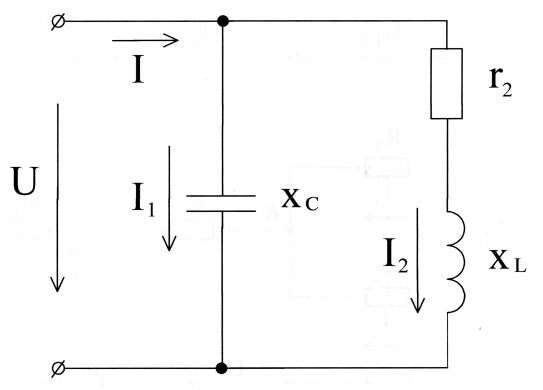 НомервариантаНомеррисункаr2,ОмхL,ОмxC,Омz1,Омz2,ОмU,ВI1,АI2,АI,АQ1,варP2,ВтQ2,варP,ВтQ,варS,В·А0558-----160---160256192---